American University of Central AsiaLiberal Arts and Sciences DepartmentEnvironmental and Urban Studies Concentration 2020/21 AY ChecklistStudent’s Name _____________________________________   ID # ________* All students are required to take state examination on these courses in their 2nd year. ** Only 6 credits of foreign languages can be counted for Humanities requirement.Important Contacts:LAS Department Phone: +996 (312) 915000 + 487, 480Room: 415, 310 Email: las@auca.kgRegistrar Office Phone: +996 (312) 915000 + 401Room: 110 Email: registrar@auca.kgShared Service CenterPhone: +996 (312) 915019Room: 244Email: service@auca.kgAcademic Advising OfficePhone: +996 (312) 915000 + 417Room: 341Email: advising@auca.kgWriting and Academic Resources CenterPhone: +996 (312) 915000 + 490Room: 229Email: warc@auca.kgCounseling Services Write an email to set up a meeting with counselors: cs@auca.kg Recommended Order of StudyGeneral Education – 98 credits (102 credits limit of 100 level courses) Credit Yes NoGrade Notes FYS I: English language for Liberal Arts - 4 credits, English Composition for Liberal Arts I – 6 credits Introduction to Philosophy I (part of FYS I) – 2 credits12FYS II: English language for Liberal Arts - 4 credits,English Composition for Liberal Arts II – 6 creditsIntroduction to Philosophy II (part of FYS II) – 2 credits12Kyrgyz Language and Literature I* - 4 credits Kyrgyz Language and Literature II* - 4 credits (to be completed during sophomore year)8State exam in 2 yearRussian Language I – 2 credits Russian Language II – 2 credits4Mathematics (6 credits may overlap with major requirements; examples: Quantitative Research Methods and Statistics)12History of Kyrgyzstan – 4 credits Geography of Kyrgyzstan – 2 credits (to be completed during sophomore year)6State exam in 2 yearManas Studies2Natural Science (Concepts of Modern Sciences) 6Humanities/Second Year Seminar: Humanities**12Arts (these may overlap General Education, Electives or Major requirements)/Second Year Seminar: Arts12Social Sciences (from outside the student’s major)/Second Year Seminar: Social Sciences12Sports (any 4 courses during 4 years of study)0 400 hoursTotal General Education:98LAS Core Courses – 24 credits Concepts of Modern Sciences6This course is also considered as 6 credits of Natural Science of GenEd requirement  World Literature 6This course is also considered as 6 credits of  Humanitiesof GenEd requirementGlobalization and Social Sciences 6This course is also considered as 6 credits of Social Science of GenEd requirementConcepts of Modern Art6This course is also considered as 6 credits of Art of GenEd requirementTotal LAS Core Courses24 Concentration Required Courses – 36 creditsApplied Ecology: Interactions, Relationships, and Conservation6Fall 2020Introduction to Urban and Regional Development6Fall 2020Research methods 6Internship 6Seniors Thesis Seminar I and II 12Total Concentration Required Courses36Concentration Elective Courses - 9 courses (54  credits) minimum must be taken either from Environmental or Urban track Environmental Studies track - 54  creditsGeneral Chemistry6Fall 2020Green Spaces in Urban Development6Fall 2020Environmental Chemistry (ENV-110)6Spring 2020GIS Application in Environmental Management  6Fall 2020Introduction to R: Software for Statistical Computing (COM-211)6Spring 2021Agro-Ecology Integrated Crop Management (ENV-303)6Fall 2020Water Resource System Planning and Management (ENV-305)6Fall 2020Environmental Accounting and Management (ENV-302)6Spring 2021Intro to Environmental Management System (ENV-202)6Spring 2021Climate Change and SDGs (ENV-200.1) 6Fall 2020Environmental and Social Impact Assessment (ENV-200)6Fall 2020Intro to Environmental Management and Sustainable Development (ENV-100)6Fall 2020Eco-tourism and Environmental Conservation (ENV-102)6Spring 2021International Environmental Law and Policy (ENV/NTR/LAS-305)6Spring 2021Trees, Forests, and Sustainability (ENV-200.0)6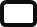 Fall 2020Wildlife Conservation (ENV/LAS/NTR-213)6Spring 2021The Environmental and Socio-Economic Impacts of Mining6Spring 2021Food Security, Nutrition and Sustainable Development 3Spring 2021Natural Disasters and Climate Change 6Spring 2021Total 54  Urban Studies track - 54  creditsUrban Planning as a Profession6Applied GIS for Urban Analysis6Urban Psychology6Fall 2020Urban Sociology 6Urban Design6Redesigning the Commons and Project Management 6Spring 2021Urban Governance and Infrastructure6What is Architecture, What Architecture is 6Fall 2020Advanced Tools of Planners and Designers 6Energizing Cities for a Sustainable Future6Urban Economics6Total:54Elective Courses (from outside the student’s major)28In fact, 52 credits are available due to overlap of LAS core courses with GenEd coursesTotal Number of Credits240240 credits must be earned to graduate First YearFirst YearFirst YearFirst YearSemester 1Semester 2First Year Seminar I English Composition for Liberal Arts IIntroduction to Philosophy I (part of FYS I)12First Year Seminar II English Composition for Liberal Arts II
Introduction to Philosophy II (part of FYS II)12Concepts of Modern Sciences6World Literature6Applied Ecology: Interactions, Relationships, and Conservation 6Elective 6Introduction to Urban and Regional Development6Elective   6Sport 0Sport0Total3030Second YearSecond YearSecond YearSecond YearSemester 3Semester 4Concepts of Modern Arts6Globalization and Social Sciences 6GIS Application in Environmental Management6Urban Economics 6Kyrgyz language and literature I4History and Geography of Kyrgyzstan6Russian language 2Kyrgyz language and literature II4Elective or Green Spaces in Urban Development 6Russian language2Elective or Urban Governance6Elective or Applied GIS for Urban Analysis6Manas studies 2Sport0Sport 0Total3230Third YearThird YearThird YearThird YearSemester 5Semester 6Elective or Advanced Tools of Planners and Designers6Research Methods6Elective 6Elective or Redesigning the Commons & Project Management6General Education course 6Elective 6General Education course6Elective6General Education course6Internship 6Total3030Fourth YearFourth YearFourth YearFourth YearSemester 7Semester 8Senior thesis seminar I 6Senior thesis seminar II 6Elective 6Elective 6Urban Planning as a ProfessionElectiveElective 6Elective 6General Education course 6General Education course 6General Education course6General Education course6Total3030